CODE OF CONDUCT Uganda Trip 2024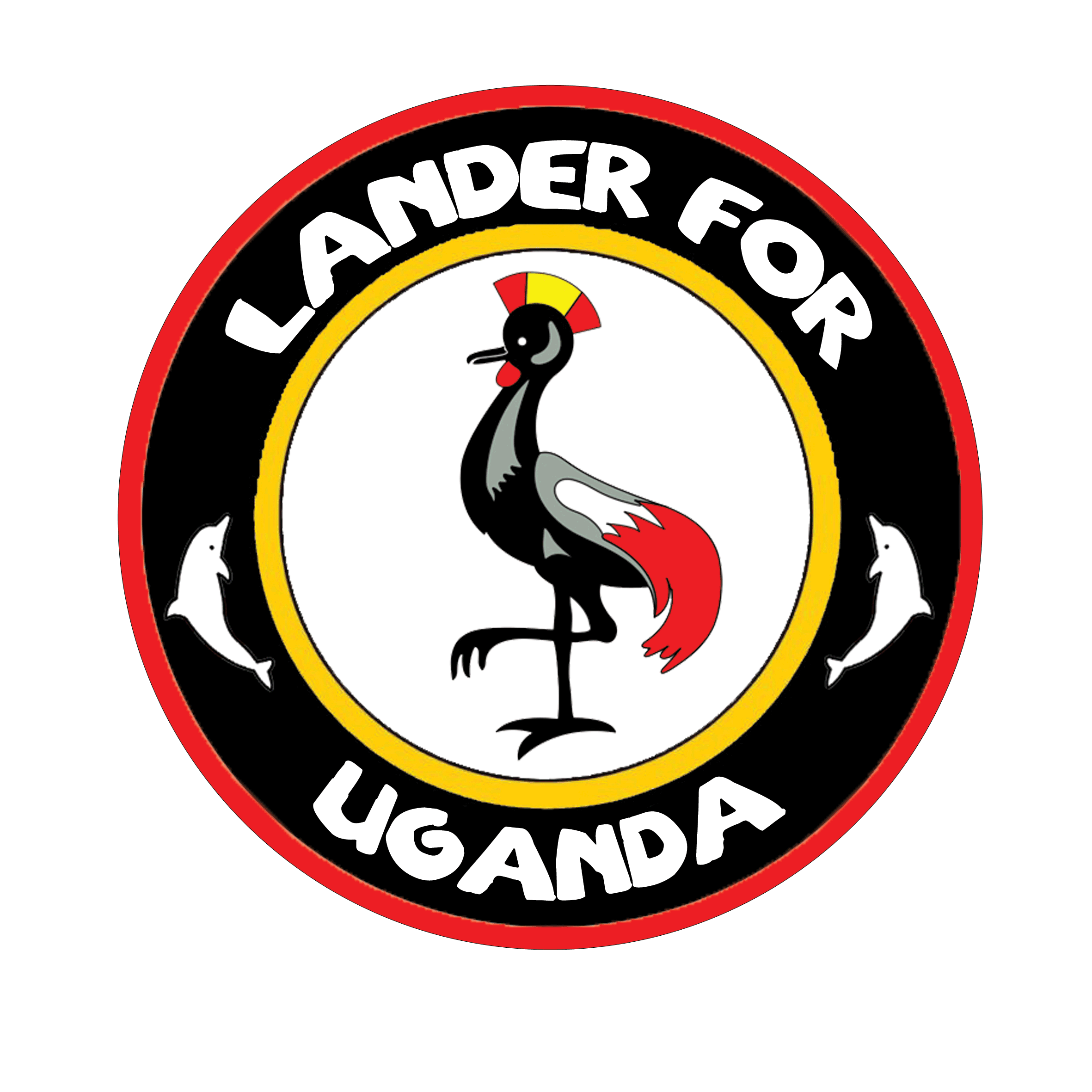 I, the undersigned have read and agree to abide by the code of conduct as set out below during the Uganda 2024 trip. I agree that I will: Abide by the general rules set by staff members.Cooperate with any reasonable request made by a staff member.Represent the school and the trip in a suitable manner at all times.Always make sure I am present for any meetings arranged by the staff at the appropriate times.Abide by any curfews or movement restrictions imposed as part of the safe working of the group.Never go anywhere alone.Make sure that if I leave the main group, I have first agreed my actions with the trip leaders; they know where I am at all times and I have at least two others with me.Report any problems or accidents immediately.Not purchase or smoke tobacco or purchase/consume any alcohol.Not buy any dangerous items including souvenir knifes or weapons. Consequences for breaches of the code of conduct may be: removal from activities, ‘grounding’, activities to compensate for poor behaviour or which support the trip more widely. The punishment for swearing is five minutes in the ‘corner of shame’.Parents/carers will be informed for serious breaches, particularly issues around tobacco or alcohol.  Students guilty of serious misconduct may result in the school requesting students be sent home at their own expense.Name of student: 				________________________Signed by student: 			________________________Witnessed by parent/guardian:		________________________Date: 						________________________